SyllabusCourse Title:	Rhetoric and Critical Thinking IICourse Number and CRN:	WR65	CRN 44645Credits:	4Course Date:	Fall 2021-2022		September 20 – December 13, 2021Course Meeting Times:	Tues/Thurs		12:45 PM – 02:35 PMCourse Location:	REMOTE Instructor: K. Donovan	       kdonovan@cocc.edu    Office: Ochoco 119  Office Hours: 	     	       Tuesdays & Thursdays 10:30 – 11:30			       Tuesdays Online: 12:00-12:30 pm or by appt. Phone: 			     (541) 383-7701 ext.: 2035 (Please leave a message)WR 65 – Rhetoric and Critical Thinking II - WR 65 focuses on rhetorical reading, thinking, and writing as a means of inquiry. Students will develop understanding and basic fluency with key rhetorical concepts, such as audience and purpose. They will also reflect on their reading and writing process and develop metacognitive awareness. Students will demonstrate understanding of MLA conventions for format and citations. Students will produce at least 2,000 words of revised, final draft copy, including at least one thesis-driven, minimum 1,000-word academic essay. Recommended preparation: successful completion of WR 60 or placement test scores that place the student in WR 65. Credits: 4 Lecture 4Course Outline or what this course is all about, and how I will assess what you are learning as you:Apply the writing process to your workApply practical critical reading comprehension approaches to a variety of textsEnhance retention of information learned by practicing supportive study strategiesConstruct an original expository essay applying effective rhetorical strategies for deliverySelect and evaluate credible sources Synthesize information into a collection of thematic sourcesConstruct an actual thematic unitThis course has no significant tests; instead, your work will show me what I need to know to determine your learning and ability to apply the knowledge to your work. Primary Assignments:In addition to the assignments listed, successful completion includes your ability to participate in group discussions, respond to readings with brief question/answer sessions, and produce process work that will accompany your writing. Impromptu check-ins, surveys, and quizzes that vary are also a possible part of the course.Course Schedule Outline for WR65Our weekly schedule will include activities that help build the skills you need to accomplish the tasks required to complete this class successfully. Week 01 Focus – Getting FamiliarTour of Canvas – Where is everything?	Going over the syllabusClassroom introductionsAttachments in emailMLA template (phase one)Week 02 Focus – Active Reading, Note-taking, and Annotating.SQ3R methodCornell Notes (adaptation)MLA template (phase two) Writing Center VisitThematic Unit “Introduction” and “Essential Questions”Week 03 Focus – The Writing Process: InventionBasic Essay structureCreate an MLA templateMLA Works Cited: The basics of formatting.OWL@Purdue Annotate a pdf.Writing Process: Invention Brainstorming, mind-mapping, freewriting, and word associationWeek 04 Focus – The Writing Process: Outlines and Thesis StatementsThematic Unit Readings and DiscussionThesis statementsOutline expository essayDUE: Outline of expository essayWeek 05 Focus – Thesis Statements – Developing a Draft from an OutlineThesis statement’s structure and purposeDeveloping a draft from an outlinePeer review expository essayWeek 06 Focus – “Build Your Own” Thematic Unit & Summarizing SourcesSummariesKey informationParaphrasing Citing SourcesThematic Unit Readings and DiscussionTU 02 Essential QuestionsTU 02 Key TermsDUE: Final version of your Expository EssayDUE: Summaries and Links check-inWeek 07 Focus – TU – Essential Questions & Pre-reading ActivityReview, Edit, and Publish (expository essay)Thematic Unit Readings and DiscussionDUE: Summaries and Links Week 08 Focus – Structure and SynthesisThematic Unit Readings and DiscussionWriting WorkshopWeek 09 Focus – Reflective Essay – Outline & RevisionThematic Unit - FinalizingReflective Essay OutlineWeek 10 Focus – Reflective Essay WorkshopPeer ReviewRevision WorkshopDUE: Thematic UnitWeek 11 Focus – Reflection on a TermFinals WeekInstructional MethodsWe will be working individually and together to improve reading, writing, and editing skills in this class. Classes will include lectures, exercises, discussions, workshops, peer reviews, and substantial reading and writing homework. Your full participation in this class will help you and your classmates reach the outcomes for this course. Participation is mandatory.This course uses a “Writing Across the Disciplines” approach, which requires reading and writing assignments from literature, social science, and scientific articles, in addition to podcasts, YouTube video content, and other multimedia sources. Thematic Units are part of learning to develop critical reading and writing approaches to various texts, both as readers and writers. A thematic unit is a collection of sources and information centered on a specific topic or theme. We will be working with thematic units.Technology: This course is delivered online in Zoom with support materials on Canvas.Technology Assistance: Contact Student Technical Support: 541-383-7716. Access self-help resources online <https://www.cocc.edu/departments/elearning/student-online-resources/default.aspx>. Visit a computer lab in Bend-Boyle Education Center or Pioneer Hall; Redmond-Redmond Technology Center; Madras; Prineville.What do I expect from you?:I expect you to show up to class on time, prepared to engage in the classroom activities. The reading required is done outside of the classroom, but the information helps you understand what we discuss in the classroom – that means reading on your own. What can you expect from me?:Like you, I have to show up on time and prepare for classroom activities. Reading to prepare for class is done outside of class to present and be ready for your questions in class. You can expect me to respond to your email within twenty-four hours Monday through Friday (usually, it is much quicker). Class Time and AttendanceClass and attendance: All of your work in this course will help you complete the course-level outcomes listed on the first page of the syllabus, which means you will have learned what is required to pass this class. Most of the materials needed to complete this course successfully are on Canvas. However, additional information shared for assignments in-class may expand on more significant tasks through discussion and activities only done in class. The bottom line is that class time is essential and regular, timely attendance is mandatory. If you miss a class, please don’t ask me to tell you what you missed while you were gone. I do not repeat class lectures individually (can you imagine the time that might take?); instead, consider exchanging phone numbers or email addresses with at least one classmate for contact. This person can fill you in on what you may have missed, and you can do that for them. You might even find someone you can study with too! Of course, you are still responsible for turning in any assignments due on time.Please let me know by email if you know you will be gone ahead of time to discuss arrangements for your work. If you talk to me ahead of time, the chances are good that we can come to an agreement that works for both of us. Communication is When you contact me, please put the CRN in the subject line, followed by a dash, your name, another dash, and why you are writing. It should look something like this:44645-Sunny Day-Question about the readingLate Work: There are exceptions to all rules, and reasonable requests to turn work in late are one of them, but the time frame for the course work is carefully designed to allow each learner to get the project done and get the feedback, so they know how best to proceed. Assignments need to be turned in on time to provide feedback promptly for the best results. As a general rule, late work will be accepted for only TWO class periods for essay drafts and may not receive written comments. I will grade late assignments as soon as I am able. The works turned in on time receive priority. In-class assignments must be completed and turned in by the end of the assigned class period (including peer review drafts).Extra Credit: There is not generally extra credit work given in this class, but I can be encouraged by creative ideas delivered in writing. If you have an idea for an assignment, turn it in in writing. If the assignment is accepted as something that the whole class can do and adds value to the lessons, the creator will receive points, and anyone who does the additional assignment will receive extra credit. Courtesy: “polite behavior that shows respect for other people” (Merriam-Webster)Writing Task SubmissionsGeneral Writing Assignments: All writing tasks must be submitted using Modern Language Association (MLA) format - typed, double-spaced, using 12-point. Times New Roman font. Use your handbook (if you have one) to correctly document your written assignments, or visit the OWL@Purdue website to cite your sources appropriately. If you are not familiar with MLA now, you will be before the end of the term. Expository Essay: You will work through the writing process, from the invention portion, through the final draft of an essay written in the third person. The expository essay’s purpose is to explain or inform your audience about a topic as the authority, using sources provided to back you up.Build-Your-Own Thematic Unit: Critical thinking, reading, and writing skills used in building your Thematic Unit will provide an opportunity for you to gain overall comprehension of an approved topic. As you create your Thematic Unit, you will also better understand your audience through peer review collaboration and group communication. You will evaluate several sources, then choose and include five to eight credible sources of varying types and perspectives on the selected topic. The purpose is to provide your audience with a non-biased, informative presentation accurately cited using MLA guidelines. Reflective Essay: This is a collection of your efforts for the term, in a three-and-one-half paged essay, based on the outcomes for this course and written in the first person. The Weekly Reflections collect information that you will use in this final paper. The more detailed your original input is, the easier it will be to put your Reflective Essay together at the end of the term. Peer Review Drafts: You will share a complete draft of all the major writing tasks before the final draft is due. Classmates will read your typed drafts and give you a chance to make corrections before you turn in the final draft. There is no make-up for missing peer review sessions. If you miss peer review sessions, you miss crucial skills required to complete this course.Submitting Assignments: We will use Canvas’ dropbox for most assignments.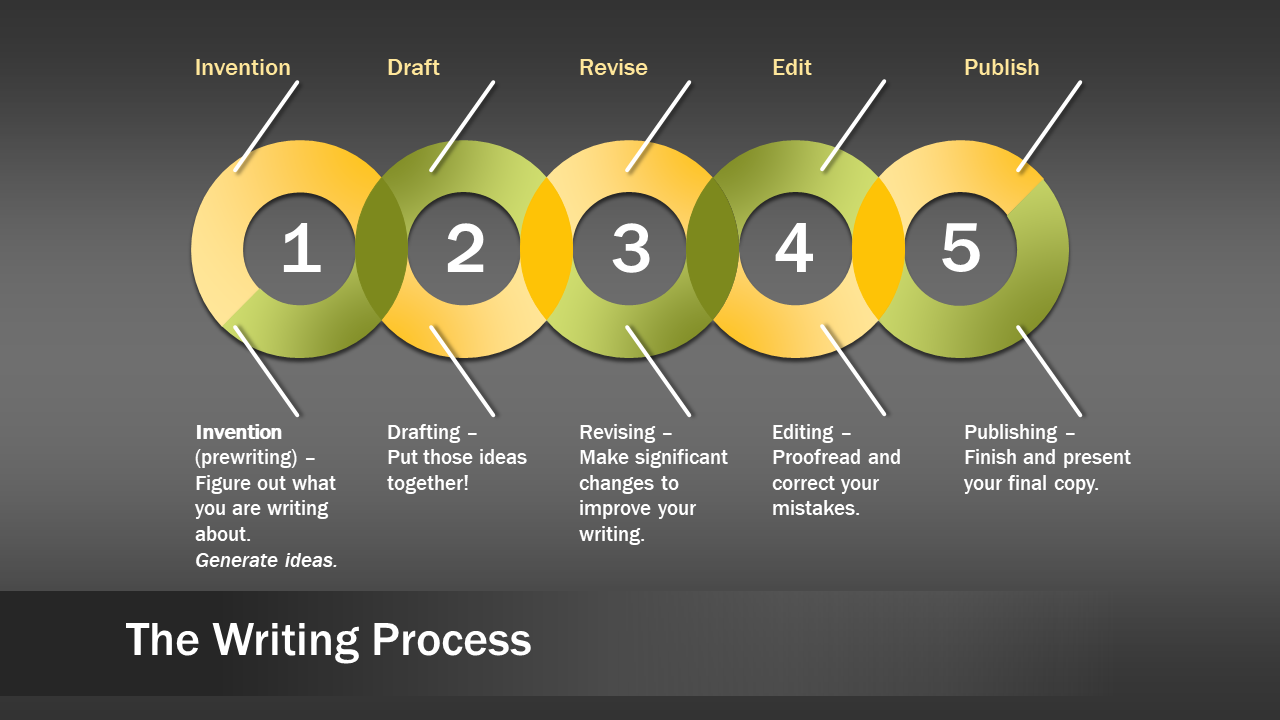 Conduct and Behavior: COCC College personnel expect all students to behave appropriately in the college classroom. This requirement means that one must always respect classmates and one’s instructor. Any disruptive behavior in the classroom may result in suspension or removal from the course. COCC Academic Calendarhttps://www.cocc.edu/departments/admissions/degrees-and-classes/academic-calendar-and-exam-schedule.aspxFinal Exam Policy & Final Exam ScheduleAll classes at Central Oregon Community College include some kind of graded or evaluated activity during the period set aside and scheduled for final examinations. On an individual basis, for emergencies and other special circumstances, a student may take a final examination at a time other than that scheduled, providing the student has received prior approval by petition signed by the instructor and the department chair.  Approved petitions are returned to instructors, with copies sent to the Vice President for Instruction. These arrangements are rare and must be made early in the term. Information about the final exam schedule, policies for rescheduling final exams, and final exam policies are located on the Academic Calendar web site.Final Exam Schedule https://www.cocc.edu/departments/admissions/degrees-and-classes/files/academic-calendar-and-exam-schedule-21-22.pdfThe following deadlines apply to full term courses; for part-of-term courses, see individual dates. https://www.cocc.edu/departments/admissions/degrees-and-classes/academic-calendar-important-dates-by-term.aspxAmericans with Disabilities StatementStudents with documented disabilities who may need accommodations, who have any emergency medical information the instructor should know of, or who need special arrangements in the event of evacuation, are encouraged to make an appointment with the instructor as early as possible, no later than the first week of the term. Students may also wish to contact the COCC Disability Services Office in the Barber Library, 541 383-7583.Non-Discrimination PolicyThe goal of Central Oregon Community College is to provide an atmosphere that encourages our faculty, staff and students to realize their full potential. In support of this goal, it is the policy of the Central Oregon Community College that there will be no discrimination or harassment on the basis of age, disability, sex, marital status, national origin, ethnicity, color, race, religion, sexual orientation, genetic information, veteran status or any other classes protected under Federal and State statues in any education program, activities or employment. Persons having questions about equal opportunity and non-discrimination may contact Human Resources for referral to the appropriate personnel, 541-383-7236. Student Rights and Responsibilities Please read the Student Rights and Responsibilities Handbook.Title IX Statement: Title IX protects people from discrimination based on sex in education programs and activities. This includes conduct such as: gender discrimination (includes males, females, transgender, gender identity, etc.), sexual harassment, sexual assault, stalking, intimate partner/relationship violence, bullying and cyberbullying, retaliation, the failure to provide equal opportunity in athletics and discrimination based on pregnancy. Persons having questions about Title IX should Alicia Moore, Title IX Officer, 541-383-7244, amoore@cocc.edu. For more information on COCC’s Title IX policy, see: https://www.cocc.edu/departments/human-resources/employment/equal-opportunity/title-ix-information.aspxSafe Zones at COCCSafe Zones are confidential and safe environments for lesbian, gay, bisexual, transgender, and queer (LGBTQ) individuals. The Safe Zone symbol displayed around the campus identifies individuals who are compassionate, understanding, and committed to helping create an open and accepting environments for all on the COCC and OSU-Cascades campuses. Safe Zone volunteers can be identified on campus by the Safe Zone logo posted on or near an office door. For more information and a list of volunteers, see the Safe Zone web page at https://www.cocc.edu/departments/multicultural/lgbtq-programs/safe-zone-training.aspx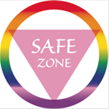 Veterans and Student Service MembersVeterans and active-duty military personnel with special circumstances (e.g., upcoming deployments, drill requirements, disabilities) are welcome and encouraged to communicate these, in advance, if possible, to the instructor. Housing and Food InsecurityAny student who has difficulty affording groceries or accessing sufficient food to eat every day, or who lacks a safe and stable place to live and believes this may affect their performance in the course, is urged to contact Central Oregon 211 for support. Furthermore, please notify the instructor if you are comfortable in doing so. This will enable him/her to provide any resources that he/she may possess.Student InsuranceStudents are not covered by medical insurance while on campus or involved in college classes and activities. Students are responsible for their own medical and dental insurance coverage.Counseling ServicesFeeling a little bit stressed or discouraged? Personal issues distracting you from your learning? COCC contracts with St. Charles Hospital to provide free, confidential, personal counseling on the Bend campus for any student who needs it. These sessions are with licensed, professional counselors. Call CAP Services to make an appointment 541-383-7200.Principles of CommunityThe students, faculty, staff, and administrators at COCC comprise a Community of Learners. This community supports one another by practicing personal and academic integrity, respecting the dignity of all persons, promoting empathy and understanding, respecting the rights and property of others, and promoting a healthy and safe learning environment. By collectively living these principles, we create the greatest opportunity for personal and academic excellence. For more information, please visit https://www.cocc.edu/departments/multicultural/creating-community.aspxCheating/PlagiarismAn essential part of your work in this class will be reading, synthesizing, using, and responding to the ideas of others. Plagiarizing uses those ideas (or words) without acknowledging that they originated from someone or somewhere else. Therefore, all material written for this class must be original (you wrote), especially for this course (no recycling papers). As you know, becoming better at a skill means you need to exercise, and writing is no different—good writers are made, not born! Finals Week is December 6 – 10Your final is Tuesday, 07 December 202101:00 PM – 03:00 PMArrive on time – late arrivals will not be allowed to take the final.WR 65 Course Learning Outcomes (shared by all WR 65 classes at COCC)Rhetorical AwarenessAnalyze and compare the role of voice, audience, purpose, and point of view in a variety of texts in different disciplines.Critical Thinking, Reading, and WritingCritically read, analyze, and evaluate a variety of college-level texts.Apply a range of reading comprehension and retention strategies for college-level texts that represent varied contexts and purposes.Select and evaluate sources that are appropriate for academic writing and researchProcessesDemonstrate reading process strategies that facilitate comprehension, analysis, and retention.Construct original writing that demonstrates the use of process-based approaches to writing, including pre-writing, drafting, peer-reviewing, revising, polishing, and publishing text.Collaborate in the exchange of writing as both reviewer and author, generating and evaluating feedback as part of the revision process.Knowledge of ConventionsIdentify English language conventions to daily and academic writing that are appropriate for the writing situation.Metacognition and TransferExplain and demonstrate how reading and writing strategies and processes apply to personal, professional, and academic goals. AssignmentPoints TotalDUE100 Dictionary Words (vocabulary acquisition)01 each 100 pointsWK 05 - 0710 - Weekly Reflection Journals (in class) 20 each 200 pointsWK 01 - 10A topical, thesis-driven, expository essay, which incorporates at least three credible sources and achieves at least 1200 words in length    90 pointsWK 07Process work (invention, outline, draft, peer review)combined  50 pointsWK 02 - 06      Thematic Unit Summaries and LinksResearched Thematic Unit with 5-8 credible sources120 pointsWK 09Process work combined  60 pointsWK 07- 08One Reflective Essay that is at least three-and-one-half pages in length and covers the outcomes listed on page 01 of your syllabus  60 pointsFINALS WKProcess workcombined  20 pointsWK 09 - 10Total for Primary Assignments600 pointsTextbook & MaterialsTextbook & MaterialsCourse Texts(Required)A collegiate dictionary Merriam-Webster’s or Oxford English Dictionary – online or printThe online version of the Reading Writer’s textbook on Canvas may also be requested in print at the bookstore for a fee.Course Texts(Optional)Bullock, Richard, et al., The Little Seagull, 3rd ed. (Norton) with exercises ISBN-13: 978-0393602630 (required in WR121)CourseMaterials(Required)Highlighters – at least two colors (for annotating articles)Access to a computer, Internet, and Microsoft Word for assignmentsAccess to your One Drive for storing documentsAccess to Blackboard for interaction and assignmentsAccess to Zoom for office hours and remote classCourseMaterials(Optional)Flash drive or another device to save computer work Calculation of Course Letter Grade   Calculation of Course Letter Grade   Calculation of Course Letter Grade   A – 90-100B – 80-89C – 70-79 Anything C or above passes!D – 69 – 60 or below is Np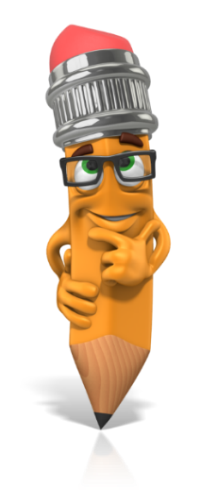 Writing 65 is a Pass/No Pass class. What that means for you is that anything C or above means you are passing this class. Anything D or below is a No Pass. The letter grades only let you see where you are as you complete the assignments. NetiquetteNetiquetteRespect other’s privacyRespect other’s opinionsBack up your opinions with factsTreat other’s how you want to be treatedThis is a classroom, and your behavior should reflect thatSpellcheck before postingUse emoticons and acronyms sparinglyALL CAPS IS SHOUTINGUse caution with humor and sarcasm to avoid misunderstandingThe private conversation has no place in a public postWords live online forever; use care when postingCOCC Enrollment DeadlinesCOCC Enrollment DeadlinesThe first week of each term Mandatory attendance: students not in attendance or absent with instructor permission are administratively withdrawn 5 pm, Friday of the second weekLast day to drop with a full refund. 5 pm Friday of the seventh week Last day to drop with no grade on transcript, last day to change to an audit, instructor approval not required 6 pm, Wed. of the tenth week Last day to drop, requires instructor approval, shows as “W” on the transcript Plagiarism Statement  Proper citations and documentation of any sources that you quote, paraphrase, and/or summarize in your writing are required whenever you borrow the words, facts, and/or ideas of others. To avoid plagiarism, you must cite any source you use in your writing: (1) at the point in your project where the borrowing occurs (parenthetical citations for most academic documentation systems), (2) in a list of all sources cited given at the end of a project.  Plagiarism - intended or not, is a serious academic violation of intellectual property rights and will earn your written assignment an automatic ‘F’. The second instance of cheating or plagiarism will result in a removal from the class.  Types of plagiarism:From turnitin.com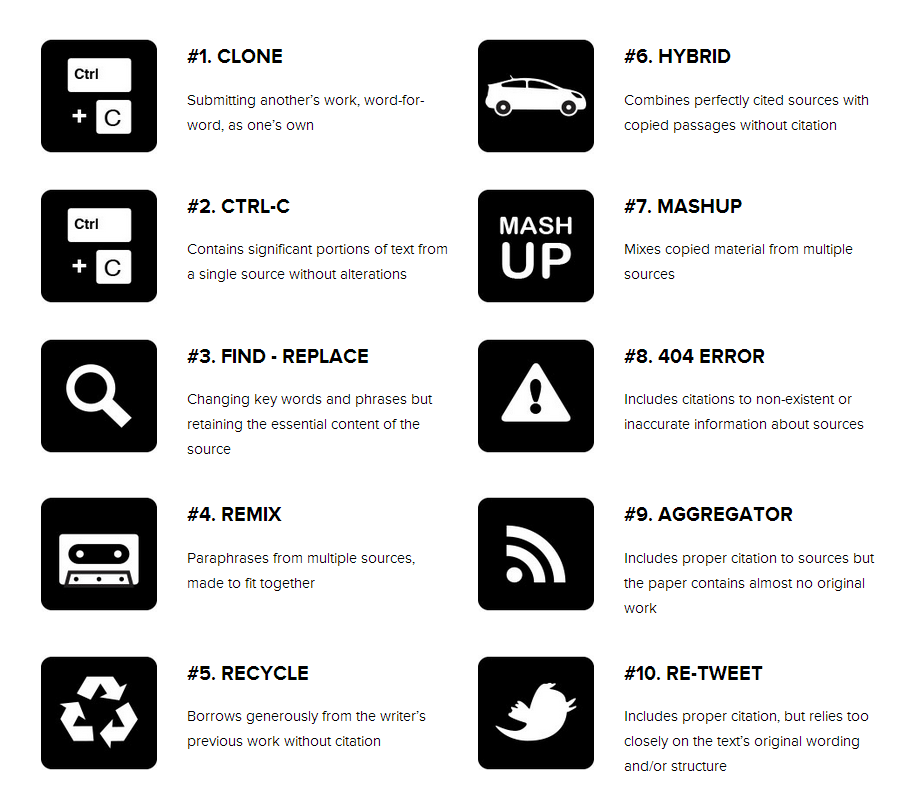 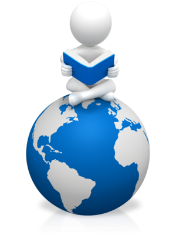 For more information on plagiarism: https://www.plagiarism.org/understanding-plagiarismFor more information on COCC’s policy on academic honesty here:   https://www.cocc.edu/policies/general-procedures-manual/student/student-rights-and-responsibilities.aspx